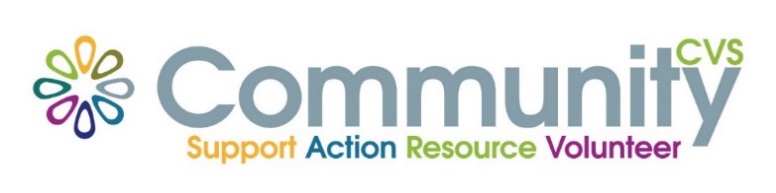 Community CVS BreakfastNetwork MeetingThursday 22nd April  20219:30am – 10:30amVia Zoom(invitations will be sent out) Agenda9.30am Introductions 9:40am Presentation from Natasha Morris from Brook   9.50am Presentation from Tayyibah Masood from Positive Smiles  10.00am Presentation from Aggie Kweicien from Polish Support   10.10am Presentation from Chris Bell from Mind    10:20am  Any Other Business For more information please contact Donna Talbot 01254 583957 donna.talbot@CommunityCVS.org.uk